Минобрнауки РоссииБузулукский гуманитарно-технологический институт (филиал)федерального государственного бюджетного образовательного учреждениявысшего образования«Оренбургский государственный университет»Кафедра педагогического образования Фондоценочных средствпо дисциплине «Теоретические основы информатики»Уровень высшего образованияБАКАЛАВРИАТНаправление подготовки44.03.01 Педагогическое образование(код и наименование направления подготовки)Информатика (наименование направленности (профиля) образовательной программы)КвалификацияБакалаврФорма обученияочнаяГод набора 2020Фонд оценочных средств предназначен для контроля знаний обучающихся по направлению подготовки 44.03.01 Педагогическое образование по дисциплине «Теоретические основы информатики»Фонд оценочных средств рассмотрен и утвержден на заседании кафедры педагогического образованияпротокол № ________от "___" __________ 20__г.Первый заместитель директора по УР______________________________________                   _____________________                                                                                    подпись                        расшифровка подписиИсполнитель:    ст. преподаватель                                                                И.В. Балан	___________________________________________________________                                         должность                                         подпись                        расшифровка подписиРаздел 1. Перечень компетенций, с указанием этапов их формирования в процессе освоения дисциплиныРаздел 2. Типовые контрольные задания и иные материалы, необходимые для оценки планируемых результатов обучения по дисциплине (оценочные средства). Описание показателей и критериев оценивания компетенций, описание шкал оцениванияОценочные средства для диагностирования сформированности уровня компетенций – «знать»А.0 Фонд тестовых заданий по дисциплинеРаздел №1 Информатика и информация1. Информатика и информация1.1 Информатика – это наука, изучающаяспособы разработки алгоритмовпрограммное обеспечениеустройство компьютераспособы представления, хранения, обработки и передачи информации1.2 Информация, обрабатываемая компьютером, кодируетсяс помощью обычных цифртолько с помощью нулей и единицпомощью символовс помощью цифр и символов1.3 Какое из следующих выражений представляет собой 1 байт информации?0011 00112031 abcd все ответы правильные00110101 1.4 Даны десятичное число 100 и двоичное число 110. Их произведение в десятичной системе счисления равно…24                  600            88             110001.5 Расставьте знаки <, =, > в следующей цепочке:                            20 байт….. 1000 бит….1024 Кбайт….1 Мбайт….1 Гбайт.<, <, =, <;                  >, <, =, <;                >, =, >, <;                  =, >, =, <;                                  нет правильного ответа.1.6 Результат каких из перечисленных ниже событий дает информацию в объеме, не превышающую двух бит?Бросание игральной костиБросание монетыБросание двух монетВыбор одной из сторон заданного треугольникаВыбор одной из букв русского алфавита1.7В информатике количество информации определяется какдостоверность информации;скорость передачи информации;мера уменьшения неопределенности;объем оперативной памяти.1.8 Расставьте знаки <, =, > в следующей цепочке:                             1000 байт….. 1024 бит….1024 Кбайт….1 Мбайт….0.5 Гбайт.>, <, =, >;             >, <, =, <;                <, <, =, <;               <, >, =, <;     нет правильного ответа.1.9 Степень соответствия информации текущему моменту времени характеризует такое ее свойство как…содержательностьобъективностьдостоверностьактуальность1.10 Расставьте знаки <, =, > в следующей цепочке:            2 байт….. 16 бит….1 Кбайт….0.5 Мбайт….1 Гбайт.=, <, >, <;          >, =, >, <;          >, <, =, <;          =, <, <, <;                                  нет правильного ответа.1.11 Расставьте знаки <, =, > в следующей цепочке:                             1024 байт….. 2048 бит….0.5 Мбайт….10241 Кбайт….0,5 Гбайт.=, <, >, <;          >, =, >, <;          >, <, <, <;          =, <, <, <;                   нет правильного ответа.1.12 Для хранения текста требуется 10500 байт. Сколько страниц займет этот текст при печати, если на странице размещается 30 строк по 70 символов в строке?7         5            3                 4                  2.1.13 Расставьте знаки <, =, > в следующей цепочке: 32 байт….. 256 бит….0.5 Кбайт….1 Гбайт….1024 Мбайт.>, <, >, <;           =, <, <, =;          >, <, =, =;          =, <, <, <;                                  нет правильного ответа.1.14 Один гигабайт информации – это:1000 мегабайтов1 миллион байтов1024 мегабайта1 миллиард байтов1024 килобайта.1.15 С помощью одного байта можно закодировать:любой символ из некоторого наборанебольшое целое числовсе ответы верныинформацию об одной или нескольких точках изображения1.16 С помощью двух бит можно измерить:один символ; число 2; два символа; шестнадцать символов; восемь символов.1.17 Степень соответствия информации текущему моменту времени характеризует такое ее свойство как ...содержательность   	достоверностьобъективность	          актуальность1.18 Бит - это:число в двоичной системе; число 10; единица измерения информации; ячейка памяти; нет верного ответа.1.19 Текст занимает 0,25 Кбайт памяти компьютера. Сколько символов содержит этот текст:256;        2048;       32;        250;        1024.1.20 С помощью 1 байта кодируются:256 символов;                                2 символа;8 символов; 16 символов;  1 символ.1.21 Данные превращаются в информацию, когда их используют с целью:хранения и передачи;хранения;уменьшения неопределенности о чем – либо;передачи на большие расстояния;кодирования, сохранения, печати.1.22 Текст занимает полных 5 страниц. На каждой странице размещается 30 строк по 70 символов в строке. Какой объем оперативной памяти займет этот текст:84000 байт;21000 байт;21000 бит;         10500 бит;10500 байт.1.23 Адекватность информации – это:уровень полноты полученной информации;уровень достоверности и доступности полученной информации;уровень соответствия образа, созданного в результате получения информации реальному объекту или явлению;уровень не совпадения образа, созданного в результате получения информации реальному объекту или явлению;нет верного ответа.1.24 Какое количество информации содержит 1 разряд двоичного числа:1 байт;3 бит; 2 бит; 1 бит; нет правильного ответа.1.25Дайте определение понятия «Информация». Информация – это:первичное, неопределяемое понятие;сведения о процессах, происходящих в природе;сведения о социальных явлениях;сведения об информационных системах;сведения об информационных технологиях.1.26Чему равны 5 килобайтов:5000 байт;5000 бит; 5120 бит;5120 байт; нет правильного ответа.       1.27 Файл, содержащий черно – белый квадратный рисунок, имеет объем 800 байта. Каков размер рисунка в пикселях:40 x 40;80 x 80;16 x 16;20 x 20; 10 x 10.1.28Свойство информации передаваться во времени называетсяобрабатываемостью         хранимостьюпередаваемостью              репрезентативностью1.29Информатика – наука о законах и методахинформатизации общества;работы с электронно - вычислительной техникой;применения информационных технологий;сбора, хранения, обработки и передачи информации.1.30 Информация – этопервичное, неопределяемое понятие;сведения о процессах, происходящих в природе;сведения об информационных системах;сведения по вопросам права.1.31 В книге содержится 250 страниц, состоящих из 40 строк по 60 символов в строке. Определить объем информации, если используется кодовая таблица Windows CP-1251 (таблица кодировки содержит 256 символов): 600 000 байт1440 000 байт1 Мбайтнет правильного ответаРаздел №2 Основные методы кодирования информации2.1За наименьшую единицу измерения информации принят. . .A. 1 файлB. 1 битC. 1 байтD. 1 Кбайт2.2Чему равен 1 байт?A. 10 битB. 10 КбайтC. 8 битD. 8 точек2.3 Растровый графический файл содержит черно-белое изображение (без градаций серого) размером 100 х 100 точек. Каков информационный объем этого файла?A. 10 000 битB. 1 024 байтаC. 10 КбайтD. 1 000 бит2.4 Наибольший информационный объем будет иметь файл, содержащий. . .A. 1 страницу текстаB. черно-белый рисунок 100 Х 100 пикселейC. аудиозапись длительностью 1 мин.D. видеоклип длительностью 1 мин.2.5 Назовите формы представления графической информации.A. Аналоговая и дискретнаяB. Векторная и аналоговаяC. Дискретная и векторная2.6 Наименьшим элементом поверхности экрана, для которого могут быть заданы адрес, цвет и интенсивность, является:A. точкаB. дюймC. пиксельD. сантиметрE. растр2.7 Пиксель на экране монитора представляет собой:A. минимальный участок изображения, которому независимым образом можно задать цветB. двоичный код графической информацииC. электронный лучD. совокупность 16 зерен люминофора2.8 Для хранения 256-цветного изображения на кодирование одного пикселя выделяется:A. 2 байтаB. 4 битC. 8 битD. 4 байтаE. 1 КбайтF. 1 байт2.9 Растровый графический файл содержит черно-белое изображение с 16-ю градациями серого цвета размером 10 х 10 пикселей. Каков информационный объем этого файла?A. 100 битB. 400 битC. 800 битD. 400 байтE. 100 байт2.10 Количество цветов в палитре (N) и количество информации, необходимое для кодирования каждой точки (I), связаны между собой и могут быть вычислены по формуле:A. N=2^iB. N=2*iC. I=N*2D. 2=N^iE. I=N^22.11 Глубина цвета – это. . .A. количество информации, которое используется для кодирования цвета одной точки изображенияB. количество информации, которое используется для кодирования цвета всего изображенияC. определенно количество информации, необходимое для получения цвета на изображении2.12 Базовые цвета палитры RGB:A. красный, синий и зеленыйB. синий, желтый, зеленыйC. красный, желтый и зеленыйD. голубой, желтый и пурпурныйE. палитра цветов формируется путем установки значений оттенка цвета, насыщенности и яркости2.13 Базовые цвета палитры CMYK:A. красный, желтый, пурпурныйB. желтый, голубой, пурпурныйC. красный, голубой, зеленыйD. синий, желтый, красныйE. палитра цветов формируется путем установки значений оттенка цвета, насыщенности и яркости2.14 Базовые цвета палитры HSB:A. красный, зеленый, голубойB. палитра цветов формируется путем установки значений оттенка цвета, насыщенности и яркостиC. желтый, пурпурный, голубойD. синий, желтый, красный2.15 Перевод графического изображения из аналоговой формы в дискретную называется…A. дискретизацияB. формализацияC. переадресацияD. дискредитацияРаздел №3 Арифметические основы построения цифровых автоматов3.1 Преобразуйте двоичное число 1000112  в десятичное                   57;             59;          69;           35;             нет правильного ответа.3.2 Даны системы счисления с основанием 2, 8, 10, 16. Запись вида 100:отсутствует в двоичной;существует во всех перечисленных;отсутствует в десятичной;отсутствует в восьмеричной;отсутствует в 16 –ной.3.3  В вычислительной технике в качестве основной используется __________ система счислениядвоичная;десятичная;восьмеричная;шестнадцатеричная.3.4 Преобразуйте двоичное число 10101002  в десятичное                   84;             88;          92;         94;           нет правильного ответа.3.5 Преобразуйте двоичное число 11010102  в десятичное                   100;             98;          106;         102;           нет правильного ответа.3.6 Система счисления – это:подстановка чисел вместо букв;способ перестановки чисел;   принятый способ записи чисел и сопоставления этим записям реальных значений чисел;   число различных цифр.3.7 Преобразуйте двоичное число 1101112  в десятичное                   57;             59;          69;           55;           нет правильного ответа.3.8Число 245 десятичной системы счисления в двоичной выглядит следующим образом:11011111;11110101;111100100;01101110.3.9 Преобразуйте число 1234  в десятичное                   2742;30;28.3.10 Преобразуйте число 123,45  в десятичное                   38,338,8;30,2;28,1.3.11 Преобразуйте число 203,56  в десятичное                   70,175,3;75,8;72,8.3.12 Преобразуйте число 0,(С)16  в десятичное                   0,80,7;0,81;0,82.Раздел №4 Логические основы построения цифровых автоматов 4.1 Количество самодвойственных функций от 5 переменных равняется (введите число) ______.4.2  Количество самодвойственных функций от 4 переменных равняется (введите число) ______.4.3 Отрицание является самодвойственной функцией?НетДа 4.4 _____________ всегда оказывается проще, чем можно было предложить. Р. Фейнман4.5 _____________ не вышло бы из колодезя, если бы сырость не испортила ее зеркала. КОЗЬМА ПРУТКОВВставьте пропущенное слово.4.6  для булевой функции f(x1,x2, …, xn) конкретное значение булевого на бора (x1,x2, …, xn) называется интер ________ булевой функции. 4.7 Количество всех возможных булевых функций f(t,x,y,z) (t,x,y,z - булевые переменные) равно (введите число): ______.4.8  Если булева функция f(x1,x2, …, xn) содержит пять фиктивных переменных то она фактически зависит от _________ переменных.4.9  Если знак * обозначает двойственность булевой функции f то имеет место следующее соотношение (f*)*=_____.4.10  Представление булевой функции формулойОб этом ничего нельзя сказать определенноЕстественноНе естественно4.11 Говорят, что между двумя противоположными мнениями находится ______. Ни в коем случае! Между ними лежит проблема. И. Гете Вставьте пропущенное слово.4.12  Переменная хi в функции f(x1,x2, …, xn) называется несущественной (или фиктивной), если f(x1,x2, …, xi-1,0,xi+1, …,xn) = f(x1,x2, xi-1,__, xi+1,…, xn) при любых значениях остальных переменных.4.13  Переменная хi в функции f(x1,x2, …, xn) называется несущественной (или фиктивной), если f(x1,x2, …, xi-1,__,xi+1, …,xn) = f(x1,x2, xi-1,1, xi+1,…, xn) при любых значениях остальных переменных.4.14  Булевы функции могут быть заданы следующими способами:С помощью таблицы истинности;Порядковым номером, который имеет эта функция;В виде формулы, т.е. а _____. 4.15  Эквивалентность булевых формул обозначается знаком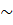 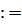 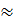 =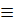 4.16  Все это было, было, было,Свершился дней круговорот.Какая _______, какая силаТебя, прошедшее, вернет?А. Блок Вставьте пропущенное слово.4.17  Новый на кобыле        Едет к миру Спас.       Наша вера – в силе.       Наша ____ - в нас!Сергей Есенин.Вставьте пропущенное слово.4.18  Булевы функции могут быть заданы следующими способами:С помощью таблицы и _____;Порядковым номером, который имеет эта функция;В виде формулы, т.е. аналитически.4.19  n-мерный булевый куб содержит2*nn222n22*n2n2n24.20  Количество всех возможных булевых функций f(x1,x2, …, xn) равно2*nn222n22*n2n2n24.21  Алгеброй логики называется двухэлементная булева алгебра (В, ^, v, ‘, →, ), В={0,1}, в которой множество операций дополнено двумя бинарными операциями:и _______→(f13(x,y)) и э_______ (f9(x,y)).4.22  Один из способов установить эквивалентность булевых формул состоит в следующем: для каждой формулы строится таблица _______, а затем полученные _________ сравниваются, т.е фактически для каждого набора переменных проверяется, равны ли в нем значения функций.4.23  n-мерный булевый куб обозначается BnnBBnnBNbbNNbbN4.24  Постройте таблицу истинности для бинарной булевой функции f(x, y) с порядковым номером 12.Двоичное значение числа 12 равно ______.4.25  Если в булевой формуле отсутствуют скобки, то операции выполняются в следующей последовательности:                               1   2   3   4Дизъюнкция         ⁪  ⁪  ⁪  ⁪Конъюнкция         ⁪  ⁪  ⁪  ⁪Отрицание            ⁪  ⁪  ⁪  ⁪Импликация и      ⁪  ⁪  ⁪  ⁪эквивалентность 4.26  Алгебраическая структура  (В, ^, v, ), В={0,1}, где операция ^ есть ДизъюнкцияКонъюнкцияv естьДизъюнкцияКонъюнкция<>есть отрицание или инверсия, называется двухэлементной булевой алгеброй.4.27  Прием получения новых функций путем подстановки значенийодних функций вместо значений аргументов других функций называется коалициейкомпозициейтрадициейсуперстратомсуперпозициейдиспозицией4.28  Функция, аргументы которой, равно как и сама функция, принимают значения из некоторого двухэлементного множества называется _______ функцией.логическойдвухэлементнойпереключательнойбулевойде-морганатриггерной4.29 . Таблица истинности для тернарной булевой функции f(x,y,z) с порядковым номером ___ имеет вид.4.30  Таблица истинности для тернарной булевой функции f(x,y,z) с порядковым номером ___ имеет вид.4.31 Известно, что функции f(x, у, z) и g(x, у, z) самодвойственны. Восстановите таблицу истинности для этих функций.4.32  Известно, что функции f(x, у, z) и g(x, у, z) самодвойственны. Восстановите таблицу истинности для этих функций.Раздел №5 Алгоритмы и основы синтеза цифровых автоматов5.1 Алгоритмическая конструкция какого типа изображена на фрагменте блок – схемы?линейнаяразветвляющаясяциклическаяцикл в цикле5.2 «Понятность» алгоритма означает, что он должен быть записан с помощьюкоманд, понятных создателю алгоритма;команд из системы команд исполнителя;команд, понятных пользователю алгоритма;двоичного кода;операторов языка программирования.5.3 Одним из пяти основных свойств алгоритма является…конечность цикличностьинформативностьадекватностьоперативность5.4 Свойство алгоритма, характеризующее возможность решения однотипных задач из некоторого класса, называетсяоднозначность                    результативностьмассовость                          дискретность5.5 Четкое разделение шагов и их последовательное выполнение отражены в свойстве алгоритма, которое называется:однозначность                          результативностьпонятность                                дискретность5.6 Символом в блок-схеме обозначается …Условный операторВвод/вывод данныхНачало программыКонец программы5.7 После выполнения алгоритмаB:=10; d:=50Пока d>= bнц 	d:=d – b кцзначение переменной d равно10040205.8 Задан фрагмент алгоритмаЕсли a<b, то c=b-a, иначе c=2*(a-b)D=0Пока c>a выполнить действия d=d+1, c=c-1В результате выполнения алгоритма с начальными значениями a=8, b=3, переменные c и d примут значенияc= -5, d=1c=5,d=0c=10, d=1c=8, d=25.9 Значение переменной d после выполнения фрагмента алгоритма (операции mod(x,y) – получение остатка целочисленного деления x на y, div(x,y) – целочисленное деление x на y)K:=30Выбор	При div (k,12)=4: d:=k	При div (k,12)<5: d:=5	При mod(k,12)>9: d:=3	Иначе d:=1ВсеРавно53215.10 В результате работы блок-схемы алгоритма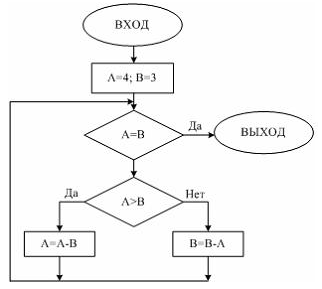 А и В примут следующие значения…А=4, В=3А=1, В=1А=0, В=0А=3, В=35.11 Символом в блок-схемах обозначается…Логическое выражениеНачало алгоритмаВвод/вывод данныхУсловный оператор5.12 В результате работы блок-схемы переменная a примет значение… 8163245.13 В результате работы блок-схемы переменная x и y примет значение… x=15, y=16 	x=20, y=13 	x=16, y=15 	x=13, y=205.14 Символом в блок-схемах обозначается…Логическое выражениеНачало алгоритмаВвод/вывод данныхКонец алгоритма5.15 В результате работы блок-схемы переменная a примет значение…182632305.15 В результате работы блок-схемы переменная b примет значение…-111114-35.16 В результате работы блок-схемы переменная a примет значение…28-287-25.17Какой из документов является алгоритмом:5.18 Как называется графическое представление алгоритма: 1) последовательность формул; 2) блок-схема; 3) таблица; 4) словесное описание?5.19	Как называется конструкция блок-схемы, изображенная на рисунке: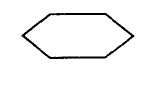 выполнение операций;начало-конец алгоритма;вызов вспомогательного алгоритма;ввод/вывод данных?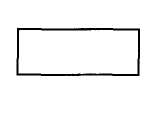 5.20	Как называется конструкция блок-схемы, изображенная на рисунке:выполнение операций;начало-конец алгоритма;вызов вспомогательного алгоритма;ввод/вывод данных?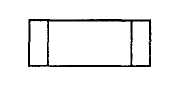 5.21	Как называется конструкция блок- схемы, изображенная на рисунке:выполнение операций;начало-конец алгоритма;вызов вспомогательного алгоритма;ввод/вывод данных?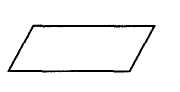 5.22	Как называется конструкция блок-схемы, изображенная на рисунке:выполнение операций;начало-конец алгоритма;вызов вспомогательного алгоритма;ввод/вывод данных?5.23	Свойство алгоритма записываться в виде упорядоченной совокупности отделенных друг от друга предписаний (директив):1) понятность; 2) определенность; 3) дискретность; 4) массовость.5.24	Свойство алгоритма записываться в виде только тех команд, которые находятся в Системе Команд Исполнителя, называется:1) понятность; 2) определенность; 3) дискретность; 4) результативность.5.25	Свойство алгоритма записываться только директивами однозначно и одинаково интерпретируемыми разными исполнителями:1) дискретность; 2) понятность3) определенность; 4) результативность5.26	Свойство алгоритма, что при точном исполнении всех предписаний процессдолжен прекратиться за конечное число шагов с определенным ответом на поставленную задачу:1) понятность; 2) детерминированность; 3) дискретность; 4) результативность.5.27	Свойство алгоритма обеспечения решения не одной задачи, а целого класса задач этого типа:1) понятность; 2) детерминированность; 3) дискретность; 4) результативность.5.28	Что называют служебными словами в алгоритмическом языке:слова, употребляемые для записи команд, входящих в СКИ;слова, смысл и способ употребления которых задан раз и навсегда;вспомогательные алгоритмы, которые используются в составе других алгоритмов;константы с постоянным значением?5.29	Рекурсия в алгоритме будет прямой, когда:рекурсивный вызов данного алгоритма происходит из вспомогательного алгоритма, к которому в данном алгоритме имеется обращение;порядок следования команд определяется в зависимости от результатов проверки некоторых условий;команда обращения алгоритма к самому себе находится в самом алгоритме;один вызов алгоритма прямо следует за другим.5.30 Рекурсия в алгоритме будет косвенной, когда: алгоритма, к которому в данном алгоритме имеется обращение;порядок следования команд определяется в зависимости от результатов проверки некоторых условий;команда обращения алгоритма к самому себе находится в самом алгоритме;один вызов алгоритма прямо следует за другим.Раздел №6 Модели и системы6.1 Модель – это…новый упрощённый объект.целостная, взаимосвязанная совокупность частей, существующая в некоторой среде и обладающая определённым назначением.новый упрощённый объект, который отражает существенные особенности реального объекта, процесса или явления.6.2 При создании игрушечного корабля для ребёнка трёх лет существенным является:цветточностьвнешний видразмер6.3 Модель состава – это…своеобразный список элементов системыновый упрощённый объектсистема, которая употребляется в том случае, если селовек не знает, как устроена та или иная система "внутри".6.4 Укажите неверное утверждениеПри решении конкретной задачи модель может оказаться полезным инструментомМодель содержит столько же информации, сколько и моделируемый объектОбъект может служить моделью другого объекта, если он отражает его существенные признакиМодель никогда не может заменить само явление6.5 Укажите верное утверждение.Можно создавать и использовать только натурные модели объектаМодель содержит больше информации, чем объект-оригиналМожно создавать и использовать разные модели объектаМодель обладает всеми признаками объекта-оригинала6.6 Синтез – это…целостная взаимосвязанная совокупность частей, существующая в некоторой среде и обладающая определённым назначениеммысленное или реальное соединение частей в единое целоеуказание входов и выходов системы6.7 С какой целью происходит анализ системы?Определённой цели нетДля определения цели исследованияЦель выясняется в процессе анализаДля определения её состава6.8 Анализ системы – это…воздействие, которое она оказывает на окружающую средумысленное или реальное соединение частей в единое целоевыделение её частей с целью прояснения состава системы6.9 Система как "чёрный ящик" описывает …только воздействия на систему со стороны внешней средывходы и выходы системытолько воздействия, которые оказывает система на окружающую среду6.10 С какой целью создаётся модель человека в виде детской куклы?Для продажиДля изученияДля игрыДля познанияДля рекламыРаздел №7 Базовые информационные технологии обработки информации7.1 Paint – это…редактор, позволяющий осуществить набор текстаредактор, позволяющий осуществить набор текста и простейшие элементы форматированияредактор, позволяющий создавать и редактировать изображенияинструмент, позволяющий выполнять вычисления и действия с памятью7.2 К какому типу списков относится стандартные стили…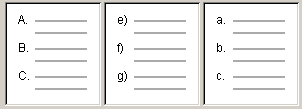 нумерованные спискимаркированные спискикомбинированные спискимногоуровневые списки7.3 Графический редактор Paint следует отнести к …растровым редакторамвекторным редакторамтекстовым редакторамутилитам7.4 Представлен фрагмент электронной таблицы в режиме отображения формул.Значение в ячейке В3 будет равно753127.5 Представлен фрагмент электронной таблицы в режиме отображения формул.Значение в ячейке В3 будет равно54317.6 Если ячейка электронной таблицы содержит «#ЗНАЧ!» ячейка содержит любое значениеячейка содержит числовое значениезначение, используемое в формуле ячейки, имеет некорректный тип данныхячейка содержит значение даты или времени7.7 При задании типа выравнивания «по правому краю» в представленном на картинке документе MS Word изменения затронут...
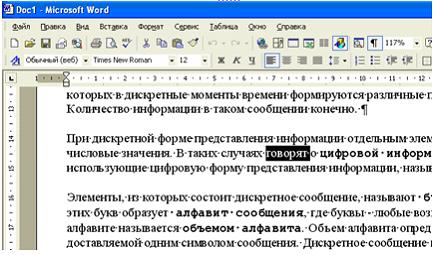 только текущую строкустраницу текставыделенное слововесь абзац7.8 В MS Power Point режим сортировщика слайдов предназначен для...редактирования содержания слайдовкорректировки последовательности слайдовпросмотра слайдов в полноэкранном режимепросмотра гиперссылок презентации 7.9 Поиск данных в базе данных...определение значений данных в текущей записипроцедура выделения данных, однозначно определяющих записипроцедура определения дескрипторов базы данныхпроцедура выделения из множества записей подмножества, записи которого удовлетворяют поставленному условию7.10 Иерархические модели баз данных представляют зависимые данные в виде…ДереваПолносвязного графаТаблицыПотока7.11 Дана БД          Сколько полей содержит база данных?4       5        6        307.12 Дана БДОпределить количество записей в базе данных.7       5            6        307.13 Дана БДВ каком порядке будут идти записи БД  если они были  отсортированы по  полю «Возраст» в порядке убывания?3, 5, 4, 1, 6, 2     1, 2, 3, 4, 5, 6     6, 5, 4, 3, 2, 1      2, 6, 1, 4, 5, 3           7.14 Дана БДКакие записи будут выбраны в БД   по условию: ((ДОЛЖНОСТЬ=Следователь) ИЛИ (ДОЛЖНОСТЬ=Адвокат ))  И       ((ВОЗРАСТ >25) И (ВОЗРАСТ <= 55)).1, 2, 3, 4, 5          3, 4, 5       1, 2        1, 2, 3      7.15 Дана БДСформулировать условие поиска к таблице дающее сведения о всех  Следователях  -  женщинах,  стаж работы которых не менее 5 лет.(ДОЛЖНОСТЬ=Следователь) И (СТАЖ = 5)(ДОЛЖНОСТЬ=Следователь) И (ПОЛ=жен) И (СТАЖ >= 5)(ДОЛЖНОСТЬ=Следователь) И (ПОЛ=жен) И (СТАЖ < =5)(ДОЛЖНОСТЬ=Следователь)  И (ПОЛ=жен) ИЛИ (СТАЖ >= 5)7.16 Запрос – это операция в БД, предназначенная для:печати данных          ввода данныххранения данных      отбора нужных данных7.17Компьютерные вирусы можно классифицировать по следующим параметрам…по объему программыпо степени полезностипо способу заражения среды обитанияпо классификации среды обитанияпо степени опасности7.18 Основным путём заражения вирусами по сети является Почтовое сообщениеСообщение с internet пейджераВеб-документSMS7.19 Программные средства для защиты информации в компьютерной сети из списка:А) firewallБ)brandmauerВ)snifferГ)backupявляются …А, БА, ГВ, ГБ, В7.20 Электронно-цифровая подпись позволяет решить вопрос о_______ документа(у)СекретностиРежима доступа кЦенностиПодлинности7.21 Заражение компьютерными вирусами может произойти в процессе ...работы с файлами форматирования дискеты выключения компьютера печати на принтере 7.22 Что необходимо иметь для проверки на вирус жесткого диска? защищенную программу загрузочную программу файл с антивирусной программой диск с антивирусной программой, защищенный от записи 7.23 Какая программа не является антивирусной? AVP Defrag Norton Antivirus Dr Web 7.24 Какие программы не относятся к антивирусным? программы-фаги программы сканированияпрограммы-ревизоры прогаммы-детекторы 7.25 Как вирус может появиться в компьютере? переместиться с внешнего носителя при решении математической задачи при подключении к компьютеру модема самопроизвольно 7.26 Как происходит заражение «почтовым» вирусом? при открытии зараженного файла, присланного с письмом по e-mailпри подключении к почтовому серверу при подключении к web-серверу, зараженному «почтовым» вирусомпри получении с письмом, присланном по e-mail, зараженного файла 7.27 Как обнаруживает вирус программа-ревизор? контролирует важные функции компьютера и пути возможного заражения отслеживает изменения загрузочных секторов дисков при открытии файла подсчитывает контрольные суммы и сравнивает их с данными, хранящимися в базе данных периодически проверяет все имеющиеся на дисках файлы 7.28 Компьютерным вирусом является...программа проверки и лечения дисков любая программа, созданная на языках низкого уровня программа, скопированная с плохо отформатированной дискетыспециальная программа небольшого размера, которая можетприписывать себя к другим программам, она обладает способностью  «размножаться»7.29 Заражению компьютерными вирусами могут подвергнуться...графические файлы программы и документы звуковые файлы видеофайлы 7.30 Какие из перечисленных типов не относятся к категории вирусов? загрузочные вирусы type - вирусы сетевые вирусы файловые вирусы 7.31 Локальные вычислительные сети не могут быть объединены с помощью …Концентраторов, модемовСерверовМаршрутизаторовШлюзов, мостов7.32 Какая часть адреса электронной почты rcccct@ugatu.ac.ru указывает на имя пользователяAcRcccctUgatuAc.ru7.33 Укажите адрес поисковой системы Internethttp://www.ya.ruhttp://www.mail.ruhttp://www.magazin.ruhttp://www.sotovik.ru7.34 Верным является утверждение …Электронное письмо может быть только на русском или только на английском языкеЭлектронный почтовый ящик можно создать только у своего провайдера ИнтернетаНельзя посылать одно письмо сразу нескольким адресатамВ электронное письмо можно вкладывать файлы: рисунки, видео ролики7.35 Сервер сети – это компьютер …С наибольшим объёмом памятиПредставляющий доступ к ресурсам другим компьютерам в сетиС наибольшей частотой процессораПредставляющий доступ пользователям по сети к клавиатуре и монитору7.36 Адрес веб-страницы для просмотра в браузере начинается с nntp://irc://http://ftp://7.37 Кольцевая, шинная, звёздообразная – это типы …Сетевых топологийПротоколов сетиМетодов доступаСетевого программного обеспечения7.38 Для каждого компьютера, подключённого к Internet, устанавливаются адреса:Цифровой и символьныйСимвольный и доменныйЦифровой и пользовательскийЦифровой и доменный7.39 Сжатый образ исходного текста обычно используетсяДля создания электронно-цифровой подписиВ качестве ключа для шифрования текстаКак результат шифрования текста для его отправки по незащищённому каналуКак открытый ключ в симметричных алгоритмах7.40 Топология сети определяется …Типом кабеля, используемого для соединения компьютеров в сетиХарактеристиками соединяемых рабочих станцийСпособом соединения узлов сети каналами связиСтруктурой программного обеспечения7.41 FTP-сервер – это компьютер, на котором …Хранится архив почтовых сообщенийСодержатся файлы, предназначенные для открытого доступаСодержится информация для организации работы телеконференцийСодержатся файлы, предназначенные для администратора сети7.42 Устройство обмена информацией с другими компьютерами по телефонным каналам – это…сканер;                    модем;   дисковод;               плоттер;           стример.7.43 Модем – это устройство …Для связи компьютера с сетью через телефонные линии связиДля связи компьютера с сетью напрямую с помощью электрического кабеляДля связи компьютера со сканеромДля вывода графической информации7.44 Какой из способов подключения к Интернет обеспечивает наибольшие возможности для доступа к информационным ресурсам?постоянное соединение по оптоволоконному каналу удаленный доступ по коммутируемому телефонному каналупостоянное соединение по выделенному телефонному каналутерминальное соединение по коммутируемому телефонному каналу 7.45 Модем - это... почтовая программа сетевой протокол сервер Интернет техническое устройство 7.46 Модем, передающий информацию со скоростью 28 800 бит/с, может передать две страницы текста (3 600 байт) в течение... 1 минуты 1 часа 1 секунды 1 дня 7.47 Электронная почта (e-mail) позволяет передавать... только сообщения только файлы сообщения и приложенные файлы видеоизображения 7.48 Какой протокол является базовым в Интернет? HTTP HTML TCP TCP/IP 7.49 Компьютер, подключенный к Интернет, обязательно имеет... IP-адрес Web-сервер домашнюю web-страницу доменное имя 7.50 Гиперссылки на web - странице могут обеспечить переход... только в пределах данной web - страницы только на web - страницы данного сервера на любую web - страницу данного региона на любую web - страницу любого сервера Интернет 7.51 Задан адрес электронной почты в сети Internet: user_name@int.glasnet.ru. Каково имя владельца электронного адреса? int.glasnet.ru user_name glasnet.ru ru 7.52 Браузеры (например, Microsoft Internet Explorer) являются... серверами Интернет антивирусными программами трансляторами языка программирования средством просмотра web-страниц 7.53 Web-страницы имеют формат (расширение)... *.txt *.htm *.doc *.exe 7.54 Mодем - это устройство, предназначенное для ... вывода информации на печать хранения информации обработки информации в данный момент времени передачи информации по телефонным каналам связи 7.55 В качестве гипертекстовых ссылок можно использовать ... только слово только картинку любое слово или любую картинку слово, группу слов или картинку 7.56 Адресация - это ... количество бод (символов/сек), пересылаемой информации модемомспособ идентификации абонентов в сети адрес сервера почтовый адрес пользователя сети 7.57 Компьютерные телекоммуникации - это ... соединение нескольких компьютеров в единую сеть перенесение информации с одного компьютера на другой с помощью дискет дистанционная передача данных с одного компьютера на другой обмен информацией между пользователями о состоянии работы компьютера 7.58 Домен - это ... единица измерения информации часть адреса, определяющая адрес компьютера пользователя в сети название программы, для осуществления связи между компьютерами название устройства, осуществляющего связь между компьютерами 7.59 Задан адрес электронной почты в сети Интернет: user_name@mtu-net.ru Каково имя компьютера, на котором хранится почта? mtu-net.ru ru mtu-net user_name 7.60 Модем, передающий информацию со скоростью 28800 бит/с, за 1 с может передать ... две страницы текста (3600 байт) рисунок (36 Кбайт) аудиофайл (360 Кбайт) видеофайл (3,6 Мбайт) 7.61 Гипертекст - это ... очень большой текст текст, набранный на компьютере текст, в котором используется шрифт большого размера структурированный текст, в котором могут осуществляться переходы по выделенным меткам 7.62 HTML (Hyper Text Markup Language) является ... средством просмотра Web-страниц транслятором языка программирования сервером Интернет средством создания Web-страниц 7.63 Модем - это ... персональная ЭВМ, используемая для получения и отправки корреспонденции программа, с помощью которой осуществляется диалог между несколькими компьютерами мощный компьютер, к которому подключаются остальные компьютеры устройство, преобразующее цифровые сигналы компьютера в аналоговый телефонный сигнал и обратно 7.64 Серверы Интернет, содержащие файловые архивы, позволяют ... проводить видеоконференции участвовать в телеконференциях «скачивать» необходимые файлы получать электронную почту 7.65 Скорость передачи данных - это ... количество бит информации, передаваемой через модем в единицу времени количество байт информации, переданной с одного компьютера на другой количество информации, передаваемой в одну секунду количество байт информации, передаваемой за одну минуту 7.66 Задан адрес электронной почты в сети Интернет: user_name@mtu-net.ru Каково имя домена верхнего уровня? mtu-net.ru user_name ru user_name@mtu-net.ru 7.67 Для передачи в сети web-страниц используется протокол ... www http ftp dns А.1 Вопросы для опроса:Тема Информатика и информация. Понятие, свойства и классификация информации. Формы представления информации: непрерывная и дискретная. Цифровая информация. Дискретизация информации. Аналого-цифровые преобразователи.Измерение информации. Вероятностный и объемный подход к измерению информации. Единицы измерения и хранения информацииПонятие информатики. История развития информатики. Структура современной информатики. Место информатики в системе наук.Социальные, правовые и этические аспекты информатики.Различные уровни представлений об информации.Непрерывная и дискретная информация.  Единицы количества информации: вероятностный и объемный подходы. Философия и информация.  Информация и физический мир.Социальные аспекты информации;Правовые аспекты информации;Этические аспекты информации;Энтропия;Вероятностный подход в измерении количества информации;Объемный подход в измерении количества информации;Тезаурус;Функциональная концепция категории информации;Атрибутивная концепция категории информации;Аксиологический подход к оценке информации;Семантический  подход к оценке информации;Физическая трактовка информацииТема Основные методы кодирования информации. Абстрактный алфавит. Понятие кодирования и декодирования.Понятие о теоремах Шеннона.Определение текстовой информации. Кодирование текстовой информации. Виды кодировок. Понятие графической информации. Виды графической информации. Определение цветовой модели. Виды цветовых моделей. Дискретизация изображений. Квантование цвета. Кодирование графической информации. Кодирование звуковой информации: метод FM, метод WT – таблично-волнового синтеза. Оптимальное кодирование. Оптимальные коды. Принципы оптимального кодирования. Построение оптимального кода по методу Шеннона – Фано. Оптимальные неравномерные коды. Требования к кодам.Тема Арифметические основы построения цифровых автоматов. Значение систем счисления для прогресса математики и вычислительной техники. Перевод чисел в двоичную, восьмеричную и шестнадцатеричную системы счисления и арифметические операции над ними..Понятие «кодирование информации». Знак. Алфавит. История кодирования и шифрования.  Кодирование информации в вычислительной технике. Основные теоремы теории кодирования и их следствия.Алгоритм перевода чисел из одной системы счисления в другую;Позиционные и непозиционные системы счисления;Основание системы счисления;Правила выполнения арифметических операций над числами в двоичном представлении;Представление действительных чисел в вычислительной технике;Веса разрядов слева от точки и справа от точки;Кодирование информации в общем смысле;Абстрактный алфавит;Избыточность кода;Искусственное повышение избыточности кода;Прямой и дополнительный коды целого числа;кодирование графической информацииТема Логические основы построения цифровых автоматов. 1. Определение высказывания.2. Операции над высказываниями. 3. Алгебра высказываний. Формулы  логики высказываний.  4.Равносильность формул.5. Запись  сложного высказывания в виде формулы логики высказываний. 6. Тождественно-истинные и тождественно-ложные формулы. 7. Тавтологии алгебры высказываний. 8. Проблема разрешимости. 9. Формализация рассуждений. 10.Правильные рассуждения. 11. Нормальные формы для формул алгебры высказываний. 12 Логическое следование формул.Тема Алгоритмы и основы синтеза цифровых автоматовПонятие алгоритма. Средства представления алгоритмов. Основные конструкции алгоритмических языков.Свойства алгоритмов.Формализация понятия алгоритма и алгоритмическая разрешимость.Основы теории рекурсивных функций. Понятие алгоритма;Средства и языки описания алгоритмов;Методы разработки алгоритмов;Исполнители алгоритмов;Понятие алгоритмического языка;Свойство дискретности алгоритма;Свойство детерминированности алгоритма;Массовость алгоритма;Свойство направленности алгоритма;Основные алгоритмические конструкции;Понятие вычислимой функции;Понятие рекурсивной функцииТема Модели и системыАбстрактные автоматы и уточнение понятия алгоритма. Машины Поста и Тьюринга.Ассоциативные исчисления и нормальные алгоритмы Маркова.Жизненный цикл программных систем. Методы проектирования программ. Пошаговая детализация (декомпозиция).Модульный, структурный и объектный подходы к проектированию и программированию. Методы обеспечения правильности программ.Тема Базовые информационные технологии обработки информацииИнформационные технологии. Сущность и исторические этапы их развитияНазовите основные функции текстового редактора.Чем отличается форматирование текста от его редактирования?Вычисления и диаграммы в текстовом редакторе.Электронные формы и работа с ними.Гиперссылки. Гипертекстовые документы.Каковы функциональные возможности табличного процессора?Назовите основные структурные единицы электронных таблиц.Определите основные типы данных в электронных таблицах.В чем заключается отличие абсолютных ссылок от относительных?Как ввести в ячейку формулу?Для чего нужен Мастер функций?Обработка массивов в электронных таблицах.Средства Поиск решения и Подбор параметра.Функции ссылок и просмотра.Графическое представление данных. Мастер диаграмм.Дайте определение базы данных.Перечислите основные структурные единицы баз данных?Какие существуют виды моделей данных?Какие существуют типы баз данных?Основные функции базы данных.Что такое фильтр?Работа с объектами базы данных.Блок B - Оценочные средства для диагностирования сформированности уровня  компетенций – «уметь»Б.1 Типовые задачи1. Для записи письма был использован алфавит мощностью в 16 символов. Письмо состояло из 25 строк. В каждой строке вместе с пробелами было 64 символа. Сколько байт информации содержало письмо?2.Письмо состояло из 30 строк. В каждой строке вместе с пробелами по 48 символов. Письмо содержало 900 байт информации. Какова мощность алфавита (количество символов), которым было написано письмо?3. Для шифрования информации был использован код, состоящий из 64 различных знаков. Какое количество байт содержит шифровка, состоящая из 110 групп по 12 знаков в каждой группе?4.Шифровка состояла из 36 групп символов по 6 символов в группе и содержала 81 байт информации. С помощью скольких различных знаков была закодирована шифровка?5.Черно-белое изображение имеет 8 градаций яркости. Размер изображения 10*15 см. Разрешение 300 точек на дюйм (1 дюйм = 2,5 см). Сколько Кбайт памяти требуется для хранения изображения в несжатом виде?6. Цветное изображение имеет 256 цветов. Размер изображения 7,5*12,5 см. Для хранения изображения требуется 432*105 бит памяти. Каково разрешение изображения в точках на дюйм? (1дюйм=2,5см)7.В доме 160 квартир. Сколько бит должно содержать двоичное слово, чтобы закодировать в этом доме двоичным кодом все квартиры?8.Даны два текста, содержащих одинаковое количество символов. Первый текст состоит из алфавита мощностью 16 символов, а второй текст – из 256 символов. Во сколько раз информации во втором тексте больше, чем в первом?9.Телеграфистка в течение пяти минут передавала информационное сообщение со скоростью 20 байт в секунду. Сколько символов содержало данное сообщение, если она использовала алфавит из 32 символов?10.Текст занимает 3 страницы по 25 строк. В каждой строке записано по 60 символов. Сколько символов в используемом алфавите, если все сообщение содержит 1125 байт?11.В коробке 5 синих и 15 красных шариков. Какое количество информации несет сообщение, что из коробки достали синий шарик?12.В коробке находятся кубики трех цветов: красного, желтого и зеленого. Причем желтых в два раза больше красных, а зеленых на 6 больше чем желтых. Сообщение о том, что из коробки случайно вытащили желтый кубик, содержало 2 бита информации. Сколько было зеленых кубиков?13.Студенты группы изучают один из трех языков: английский, немецкий или французский. Причем 12 студентов не учат английский. Сообщение, что случайно выбранный студент Петров изучает английский, несет log23 бит информации, а что Иванов изучает французский – 1 бит. Сколько студентов изучают немецкий язык?14.В колоде содержится 32 карты. Из колоды случайным образом вытянули туза, потом его положили обратно и перетасовали колоду. После этого из колоды опять вытянули этого же туза. Какое количество бит информации в сумме содержат эти два сообщения?15.В колоде содержится 32 карты. Из нее наугад взяли 2 карты. Какое количество информации несет сообщение о том, что выбраны туз и король одной масти?16.В составе 16 вагонов, среди которых К – купейные, П – плацкартные и СВ – спальные. Сообщение о том, что ваш друг приезжает в СВ несет 3 бита информации. Определите, сколько в поезде вагонов СВ.17.Ученики класса, состоящего из 21 человека, изучают немецкий или французский языки. Сообщение о том, что ученик A изучает немецкий язык, несет log23 бит информации. Сколько человек изучают французский язык?18.При угадывании целого числа в некотором диапазоне было получено 8 бит информации. Сколько чисел содержал этот диапазон?19. Определите количество цветов в палитре при глубине цвета 4, 8, 16, 24, 32 бита.20. Черно-белое (без градаций серого) растровое графическое изображение имеет размер 10x10 точек. Какой объем памяти займет это изображение?21. Цветное (с палитрой из 256 цветов) растровое графическое изображение имеет размер 10x10 точек. Какой объем памяти займет это изображение?22. В процессе преобразования растрового графического изображения количество цветов уменьшилось с 65536 до 16. Во сколько раз уменьшится объем занимаемой им памяти?23. В процессе преобразования растрового графического изображения количество цветов увеличилось с 16 до 42 949 67 296. Во сколько раз увеличился объем, занимаемый им в памяти?24. Рассчитайте время звучания моноаудиофайла, если при 16-битном кодировании и частоте дискретизации 32 кГц его объем равен:а)	 700 Кбайт; б) 6300 Кбайт.25. Определите длительность звукового файла, который уместится на гибкой дискете 3,5". Учтите, что для хранения данных на такой дискете выделяется 2847 секторов объемом 512 байт.а) при низком качестве звука: моно, 8 бит, 8 кГц; б) при высоком качестве звука: стерео, 16 бит, 48 кГц.Аналоговый звуковой сигнал был дискретизирован сначала с использованием 256 уровней интенсивности сигнала (качество звучания радиотрансляции), а затем с использованием 65536 уровней интенсивности сигнала (качество звучания аудио-CD). Во сколько раз различаются информационные объемы оцифрованного звука?Выпишите целые числа, принадлежащие следующим числовым промежуткам:а)	[1011012; 1100002] в двоичной системе;б)	[148; 208] в восьмеричной системе;в)	[2816; 3016] в шестнадцатеричной системе.Ответ для каждого числа запишите в указанной и десятичной системах счисления.Вычислите выражения:a)(11111012 + AF16)/368;б) 1258+ 111012*А216- 14178.Найдите среднее арифметическое следующих чисел:а) 100101102, 11001002 и 1100102;б) 2268, 6416 и 628.Сумму восьмеричных чисел 178 + 17008 + 1700008 + 170000008 +  17000000008 перевели в шестнадцатеричную систему счисления. Найдите в записи числа, равного этой сумме, пятую цифру слева.31 Подсчитайте количество информации, приходящейся на один символ, в сле дующем тексте экономического содержания: Организационно-правовые формы предприятий в своей основе определяют форму их собственности, то есть кому принадлежит предприятие, его основные фонды, оборотные средства, материальные и денежные ресурсы. В зависимости от формы собственности в России в настоящее время различают три основные формы предпринимательской деятельности: частную, коллективную и контрактную. Указание: составьте таблицу, аналогичную таблицу, определив вероятность каждого символа в тексте как отношение количества одинаковых символов каждого значения ко всему числу символов в тексте. Затем по формуле Шеннона подсчитайте количество информации, приходящейся на один символ.32 Подсчитайте количество информации, приходящейся на один символ, в следующем тексте технического содержания: Общая технологическая схема изготовления сплавного транзистора напоминает схему изготовления диода, за исключением того, что в полупроводниковую пластинку производят вплавление двух навесок примесей с двух сторон. Вырезанные из монокристалла германия или кремния пластинки шлифуют и травят до необходимой толщины.33 Подсчитайте количество информации, приходящейся на один символ, в следующем тексте исторического содержания: С конца пятнадцатого столетия в судьбах Восточной Европы совершается переворот глубокого исторического значения. На сцену истории Европы выступает новая крупная политическая сила — Московское государство. Объединив под своей властью всю северо-восточную Русь, Москва напряженно работает над закреплением добытых политических результатов и во внутренних, и во внешних отношениях. 34 Подсчитайте количество информации, приходящейся на один символ, в следующем тексте естественно-научного содержания: Новые данные о физиологической потребности организма человека в пищевых веществах и энергии, а также выяснение закономерностей ассимиляции пищи в условиях нарушенного болезнью обмена веществ на всех этапах метаболического конвейера позволили максимально сбалансировать химический состав диет и их энергетическую ценность.35 Подсчитайте количество информации, приходящейся на один символ, в следующем художественно-литературном тексте: С любопытством стал я рассматривать сборище. Пугачев на первом месте сидел, облокотясь на стол и подпирая черную бороду своим широким кулаком. Черты лица 17 его, правильные и довольно приятные, не изъявляли ничего свирепого. Все обходились между собою как товарищи и не оказывали никакого особенного предпочтения своему предводителю.36 С помощью кодовой таблицы ASCII закодируйте в последовательность шестнадцатеричных чисел слово COMPUTER. 37 Закодируйте и декодируйте любое текстовое сообщение с помощью кода Цезаря – пронумеровав алфавит десятичными цифрами и заменив буквы соответствующими им числами. 38 Закодируйте и декодируйте любое текстовое сообщение, усложнив код Цезаря добавлением к каждому последующему числу, заменяющему букву, некоторое постоянное число.39 Изобразите алгоритм Евклида для нахождения наибольшего общего делителя положительных чисел аи b с помощью граф-схемы и запишите его на алгоритмическом языке. 40. Изобразите с помощью граф-схемы и запишите на алгоритмическом языке алгоритмы, являющиеся решением следующих задач: а) пусть задана последовательность хи х2, х3, ..., х„ из п произвольных действительных чисел и число а; требуется подсчитать в этой последовательности количество К чисел Xi>a и количество М чисел хi< а; б) требуется вычислить сумму 1 + 1/1! + 1/2! + 1/3! + ... + /п! и проверить, что с ростом п эта сумма приближается к основанию натурального логарифма е; в) с точностью 10-5 решить уравнение х = sin(x), используя метод итераций, т.е. получить последовательность 1, х1 х2, ..., xп-1, xn, где xi+l= sin(xi) и |хп – хп-1| < 10-5 . 41. Используя рекурсивные функции, постройте: а) трехместную функцию сложения; б) п-местную функцию сложения. 4. Используя рекурсивные функции, постройте: а) двухместную функцию умножения; б) трехместную функцию умножения; в) п-местную функцию умножения. 42. Постройте частичную двухместную функцию деления. 43. Напишите и самостоятельно исполните программу машины Поста, складывающую два числа, разделенные на ленте: а) одним пробелом; б) произвольным числом пробелов. Б 2 Примерный вариант контрольной работы1 Вероятностный подход определения количества информации1 Создайте таблицу «Частотность букв русского языка», используя MS Excel.2 Cоставьте таблицу, аналогичную таблице «Частотность букв русского языка» (задание 1), определив вероятность каждого символа в тексте (по вариантам) как отношение количества одинаковых символов каждого значения ко всему числу символов в тексте. По формуле Шеннона подсчитайте количество информации, приходящейся на один символ.Подсчитайте количество информации, приходящейся на один символ, в следующем тексте : «Непрерывное сообщение может быть представлено непрерывной функцией, заданной на некотором интервале. Непрерывное сообщение можно преобразовать в дискретное (такая процедура называется дискретизацией). Любое непрерывное сообщение может быть представлено как дискретное, иначе говоря, последовательностью знаков некоторого алфавита»2 Арифметические основы ЭВМОсуществить перевод чисел из одной системы счисления в другую. Результат проверить с помощью КалькулятораПеревести число 673,2 из восьмеричной системы счисления в двоичнуюПеревести число 1110011,011 из двоичной СС в десятичную СС.Выполнить действия сложения и вычитания в различных СС:110010,101(2) + 1011010011,01(2)356,5(8) + 1757,04(8)1101111011, 01(2) – 101000010,0111(2)2025,2(8) – 131,2(8)	3 Меры и единицы количества и объема информации. Кодирование данных в ЭВМСообщение из 50 символов было записано в 8-битной кодировке Windows-1251. После вставки в текстовый редактор сообщение было перекодировано в 16-битный код Unicode. На сколько байт увеличилось количество памяти, занимаемое сообщением.4 Логические  основы ЭВМС  помощью  веб-среды  для  разработки  и  тестирования  логических  схем Logicly (https://logic.ly/demo/) создайте логическую схему, согласно варианта. Задавая всевозможные комбинации сигналов на входе логической схемы, отследите значения сигнала на выходе, и составьте таблицу истинности.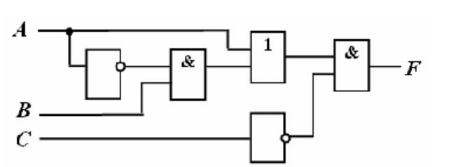 Критерии оценки задачЗадача считается решенной и оценивается в 5 баллов, если выполнены 95%-100% условий и требований, сформулированных в ней. Задача считается решенной и оценивается в 4 балла, если выполнены 70%-94%  условий и требований, сформулированных в ней. Задача считается решенной и оценивается в 3 балла, если выполнены 40%-70%  условий и требований, сформулированных в ней. Задача считается решенной и оценивается в 1-2 балла, если выполнены менее 40%  условий и требований, сформулированных в ней. Блок C Творческие задания«Шифрование информации». Учащимся предлагается понять и изучить возможные способы и методы шифрования информации. От простейших примеров – шифра Цезаря и Виженера до самых современных методов открытого шифрования, открытых американскими математиками Диффи и Хелманом.  «Методы обработки и передачи информации». В рамках данного проекта необходимо исследовать способы передачи информации от одного объекта к другому, найти возможные положительные и отрицательные стороны того или иного технического решения. «Организация данных». Учащимся предлагается разработать простые и эффективные алгоритмы поиска нужных документов, добавления новых, а также удаления и обновления устаревших. В качестве примера можно взять виртуальную библиотеку.  «Компьютер внутри нас». Учащимся предлагается подумать над тем, какие информационные процессы происходят внутри человека, проанализировать уже известные человеческие реакции (безусловный рефлекс, например, или ощущение боли) и оценить их с точки зрения теории информации.  «Мир без Интернета». В рамках данного проекта необходимо проанализировать тот вклад, который внесла Глобальная Паутина в нашу жизнь, и каков бы мог быть мир без Интернета. Есть ли ему альтернативы, почему Интернет называют уникальным изобретением?  «Россия и Интернет». В рамках данного проекта учащийся должен проанализировать перспективы развития Интернета в России, найти сдерживающие факторы и факторы, ускоряющие его распространение.  «Информационное общество». Что же такое информационное общество? В чем его отличительные черты? Сделайте выводы, существует ли оно в России. «Лучшие информационные ресурсы мира». Расскажите о лучших, на ваш взгляд, информационных ресурсах мира. Свое мнение обоснуйте. «Виды информационных технологий». Что такое информационные технологии и как они связаны с научно-техническим прогрессом?  «Мировые информационные войны». Найдите причину их возникновения, подумайте, почему победа в информационной войне так важна и от чего она зависит.  «Киберпреступность». Хакеры, киберсквоттеры, спаммеры и т.д. Какие существуют способы профилактики киберпреступности и способы борьбы с ней?  «Проблема защиты интеллектуальной собственности в Интернете». Сегодня любое произведение, будь то музыкальная композиция или рассказ, помещенное в Интернет, может быть безпрепятственно своровано и незаконно растиражировано. Какие вы видите пути решения этой проблемы?  «Internet v. 1.2». Чего не хватает сегодняшнему Интернету, а что из него надо немедленно убрать. Ваши советы по модернизации Глобальной Паутины.«Искусственный интеллект и ЭВМ». В рамках данного проекта учащимся предлагается подумать, каковы возможности современных компьютеров и каковы перспективы их развития с точки зрения искусственного интеллекта. Компьютер – это просто инструмент или самостоятельный субъект?  «Операционная система. Принципы и задачи». В наше время трудно представить себе компьютер, на котором бы не была установлена операционная система. Так зачем же она нужна? Почему нельзя обойтись без нее и что она делает? «Компьютеризация 21 века. Перспективы». Учащиеся должны подумать, какие сферы человеческой деятельности еще не компьютеризированы, где компьютеризация необходима, а где она категорически недопустима, и нужна ли она вообще.  «Клавиатура. История развития». История развития клавиатуры с начала 70-х годов и до наших дней. Какие клавиши за что отвечают, зачем были введены и почему клавиши, которые уже не выполняют тех задач, для выполнения которых были изначально введены (например, Scroll Lock), до сих пор не убраны.  «История Операционных Систем для персонального компьютера». Учащиеся должны сравнить ныне существующие и уже отжившие свое ОС, выделить отличия и найти сходства. «Техника безопасности при работе в классе Информатики 30 лет назад и сейчас» . Желательно отыскать перечень правил техники безопасности для работы в кабинетах с компьютерами (первыми полупроводниковыми). Сравните их с современными правилами. Проанализируйте результаты сравнения.  «Вирусы и борьба с ними». Проект желательно подготовить в виде красочной презентации с большим числом кадров, звуковым сопровождением и анимацией, где бы учащийся рассказал о способах защиты от вирусов, борьбы с ними и советы, сводящие к минимуму возможность заразить свой компьютер. «USB1.1, USB 2.0. Перспективы». Зачем создавался USB если уже существовали технология SCSI, а на компьютерах наличествовало по несколько LPT и COM портов? Каковы перспективы его развития, ведь для современных устройств даже 12 Мбит/с уже катастрофически недостаточно.  «Random Access Memory». История появления, основные принципы функционирования. Расскажите о самых современных видах оперативной памяти, обрисуйте перспективы ее развития. «Принтеры». Человечеством изобретен добрый десяток принципов нанесения изображения на бумагу, но прижились очень немногие. И сейчас можно говорить о полном лидерстве лишь двух технологий – струйной и лазерной. Подумайте, почему.  «Шифрование с использованием закрытого ключа». От учащегося требуется уяснить основные принципы шифрования с использованием так называемого открытого ключа. Проанализировать преимущества такого способа и найти недостатки. «BlueRay противDVD». Заменит ли в ближайшее время эта технология ставшую уже привычной технологию DVD? Если нет, то почему? «Central Processor Unit». Расскажите об истории создания первого процессора, истории развития отрасли в целом. Какие фирмы сегодня занимают лидирующие позиции на рынке, почему? Опишите структуру CPU, какие задачи он решает. Какие принципы лежат в основе его функционирования. «Компиляторы и интерпретаторы». Что это за программы, на основе чего строится их работа и зачем они нужны?  «Мертвые языки программирования». От учащегося требуется описать этапы развития языков программирования, рассказать об их разновидностях, а затем показать, почему те или иные языки программирования так и не прижились.  «Они изменили мир». Рассказ о выдающихся личностях, внесших существенный вклад в развитие вычислительной техники.Блок DВопросы к экзаменуИнформатика как наука.Структура современной информатики.Информация. Понятие информации.Виды информации. Свойства информации.Формы представления информации: непрерывная и дискретная.Единицы измерения информации.Количество информации.Дискретизация информации.Вероятностный и объемный подход к измерению информации.Основные логические функции. Высказывания. Логические основы ЭВМ.Системы счисления. Позиционные и непозиционные системы счисления.Алгоритмы перевода чисел из одной системы счисления в другую.Двоичная система счисления. Арифметические операции в двоичной системе счисления.Восьмеричная и шестнадцатеричная системы счисления.Представление информации в ЭВМ.Понятие кодирования и декодирования.Кодирование информации. Алфавитное кодирование.Кодирование звуковой информации.Виды цветовых моделей.Кодирование графической информации.Кодирование текстовой информации.Принципы оптимального кодирования.Оптимальные неравномерные коды.Аналогово-цифровые преобразования информации.Сжатие информации (архивирование), передача по каналам связи.Абстрактные автоматы и уточнение понятия алгоритма. Машины Поста и Тьюринга.Ассоциативные исчисления и нормальные алгоритмы Маркова.Жизненный цикл программных систем. Методы проектирования программ. Пошаговая детализация (декомпозиция).Модульный, структурный и объектный подходы к проектированию и программированию. Методы обеспечения правильности программОбщие принципы работы программных продуктов Microsoft Office.Элементы окна программ Microsoft Office.Основные функции текстового редактора.Функциональные возможности табличного процессора.Использование формул. Мастер функций.Автоматизированные информационные системы.Программные средства для создания и редактирования элементов мультимедиа.Инструментальные программные средства для работы с мультимедиа содержимым.Образовательное программное обеспечение.Технология создания компьютерных презентаций в MS PowerPoint.Разработка дизайна презентации.Создание специальных эффектов в презентации.Создание гиперссылок и управляющих кнопок.Линейный и не линейный показ презентаций.Настройка показа презентации по времени. Репетиция презентации.Тренажеры на основе технологий мультимедиа.Выбор программного обеспечения для обучения.Приложения, относящиеся к прикладным программам специального назначения.Компьютерное тестирование.Технология и подготовка тестов.Программы для создания тестов.Мониторинг и экспертиза результатов учебной деятельности.Программное обеспечение для работы с удалёнными ресурсами.Сетевое программное обеспечение.Протоколы передачи информации в компьютерных сетях.Программы для работы с web-документами.Программные средства передачи для удаленного общенияОпределение высказывания.Операции над высказываниями.Описание показателей и критериев оценивания компетенций, описание шкал оцениванияОбщая шкалаОценивание выполнения практических заданий Оценивание выполнения тестов Оценивание ответа на экзамене Раздел 3. Методические материалы, определяющие процедуры оценивания знаний, умений, навыков и (или) опыта деятельности, характеризующих этапы формирования компетенций.Основными этапами формирования компетенций по дисциплине при изучении студентами дисциплины являются последовательное изучение содержательно связанных между собой разделов. Шкала итоговых оценок:	«отлично» - оценка ставится за  знание фактического материла по дисциплине, владение понятиями системы знаний по дисциплине, личную освоенность знаний, умение объяснять сущность понятий, умение выделять главное в учебном материале,  готовность к самостоятельному выбору, решению, умение найти эффективный способ решения проблемной ситуации, умение использовать знания в стандартных и нестандартных ситуациях, логичное и доказательное изложение учебного материала, владение точной речью, умение аргументировано отвечать па вопросы; вступать в диалоговое общение.	«хорошо» - оценка ставится за владение терминологией по дисциплине, умение обобщения, умозаключения, за теоретическое осмысление проблемной ситуации, умение найти решение проблемной задачи, владение языковыми средствами для ответа на вопрос.	«удовлетворительно» ставится за неполное знание терминологии по дисциплине,  неполное владение терминологией, за неумение обобщать, делать вывод, за одностороннее решение задачи, неполное владение языковыми средствами, односторонний ответ на предложенный вопрос.	 «неудовлетворительно» оценка ставится за отсутствие знаний по дисциплине, представления по вопрос, непонимание материала по дисциплине, отсутствие решения задачи, наличие коммуникативных «барьеров» в общении, отсутствие ответа на предложенный вопрос. При оценивании результатов обучения: знания, умения, навыки и/или опыта деятельности (владения) в процессе формирования заявленных компетенций используются различные формы оценочных средств текущего, рубежного и итогового контроля (промежуточной аттестации).Формируемые компетенцииКод и наименование индикатора достижения компетенцииПланируемые результаты обучения по дисциплине, характеризующие этапы формирования компетенцийВиды оценочных средств/шифр раздела в данном документеУК-1:Способен осуществлять поиск, критический анализ и синтез информации, применять системный подход для решения поставленных задачУК-1-В-4 Применяет методы сбора, хранения, обработки, передачи, анализа и синтеза информации с использованием компьютерных технологий для решения поставленных задачЗнать:- общие проблемы и задачи теоретической информатикиБлок A – задания репродуктивного уровняТестовые вопросы	Вопросы для опросаУК-1:Способен осуществлять поиск, критический анализ и синтез информации, применять системный подход для решения поставленных задачУК-1-В-4 Применяет методы сбора, хранения, обработки, передачи, анализа и синтеза информации с использованием компьютерных технологий для решения поставленных задачУметь:применять математический аппарат анализа и синтеза информационных систем с использованием компьютерных технологий для решения поставленных задачБлок B – задания реконструктивного уровняЗадания для выполнения практических работУК-1:Способен осуществлять поиск, критический анализ и синтез информации, применять системный подход для решения поставленных задачУК-1-В-4 Применяет методы сбора, хранения, обработки, передачи, анализа и синтеза информации с использованием компьютерных технологий для решения поставленных задачВладеть:навыками «чтения» схемы из логических элементов, составления схемы, реализующей заданные функции, - навыками использования методов сбора, хранения, обработки, передачи, анализа и синтеза информации для решения поставленных задачБлок C – задания практико-ориентированного и/или исследовательского уровняЗадания для творческой работыxyf00011011xyzf00010010010001111000101011001111xyzf00000011010101101000101011011111xyzf(x,y,z)g(x,y,z)00010010010101101001101111011110xyzf(x,y,z)g(x,y,z)00010011010101111000101011001110а) правила техники безопасности;б) инструкция по получению денег в банкомате;в) расписание занятий;г) список группы.АВ1322433=МАКС(А1:В2;А1+В2;А2+А1)АВ112233=МАКС(А1:В2;А1+В2;А2+А1)Ф. И.О.ПОЛДОЛЖНОСТЬВОЗАСТСТАЖ1ИвановМужСледователь44202КнязевМужАдвокат55363МельЖенСледователь2524ЛучкоЖенПрокурор39105ПетровМужСекретарь2846ЛютневаЖенСудья4726Ф. И.О.ПОЛДОЛЖНОСТЬВОЗАСТСТАЖ1ИвановМужСледователь44202КнязевМужАдвокат55363МельЖенСледователь2524ЛучкоЖенПрокурор39105ПетровМужСекретарь2846ЛютневаЖенСудья4726Ф. И.О.ПОЛДОЛЖНОСТЬВОЗАСТСТАЖ1ИвановМужСледователь44202КнязевМужАдвокат55363МельЖенСледователь2524ЛучкоЖенПрокурор39105ПетровМужСекретарь2846ЛютневаЖенСудья4726Ф. И.О.ПОЛДОЛЖНОСТЬВОЗАСТСТАЖ1ИвановМужСледователь44202КнязевМужАдвокат55363МельЖенСледователь2524ЛучкоЖенПрокурор39105ПетровМужСекретарь2846ЛютневаЖенСудья4726Ф. И.О.ПОЛДОЛЖНОСТЬВОЗАСТСТАЖ1ИвановМужСледователь44202КнязевМужАдвокат55363МельЖенСледователь2524ЛучкоЖенПрокурор39105ПетровМужСекретарь2846ЛютневаЖенСудья47264-балльнаяшкалаОтличноХорошоУдовлетворительноНеудовлетворительно100 балльная шкала85-10070-8450-690-49Бинарная шкалаЗачтеноЗачтеноЗачтеноНе зачтено4-балльная шкалаПоказателиКритерииОтлично1. Полнота выполнения практического задания;2. Своевременность выполнения задания;3. Последовательность и рациональность выполнения задания;4. Самостоятельность решения;Задание решено самостоятельно. При этом составлен правильный алгоритм решения задания, в логических рассуждениях, в выборе формул и решении нет ошибок, получен верный ответ, задание решено рациональным способом.Хорошо1. Полнота выполнения практического задания;2. Своевременность выполнения задания;3. Последовательность и рациональность выполнения задания;4. Самостоятельность решения;Задание решено с помощью преподавателя. При этом составлен правильный алгоритм решения задания, в логическом рассуждении и решении нет существенных ошибок; правильно сделан выбор формул для решения; есть объяснение решения, но задание решено нерациональным способом или допущено не более двух несущественных ошибок, получен верный ответ.Удовлетворительно1. Полнота выполнения практического задания;2. Своевременность выполнения задания;3. Последовательность и рациональность выполнения задания;4. Самостоятельность решения;Задание решено с подсказками преподавателя. При этом задание понято правильно, в логическом рассуждении нет существенных ошибок, но допущены существенные ошибки в выборе формул или в математических расчетах; задание решено не полностью или в общем виде.Неудовлетворительно 1. Полнота выполнения практического задания;2. Своевременность выполнения задания;3. Последовательность и рациональность выполнения задания;4. Самостоятельность решения;Задание не решено.4-балльная шкалаПоказателиКритерииОтлично1. Полнота выполнения тестовых заданий;2. Своевременность выполнения;3. Правильность ответов на вопросы;4. Самостоятельность тестирования.Выполнено более 85 % заданий предложенного теста, в заданиях открытого типа дан полный, развернутый ответ на поставленный вопросХорошо1. Полнота выполнения тестовых заданий;2. Своевременность выполнения;3. Правильность ответов на вопросы;4. Самостоятельность тестирования.Выполнено от 70 до 84  % заданий предложенного теста, в заданиях открытого типа дан полный, развернутый ответ на поставленный вопрос; однако были допущены неточности в определении понятий, терминов и др.Удовлетворительно1. Полнота выполнения тестовых заданий;2. Своевременность выполнения;3. Правильность ответов на вопросы;4. Самостоятельность тестирования.Выполнено от 50 до 69  % заданий предложенного теста, в заданиях открытого типа дан неполный ответ на поставленный вопрос, в ответе не присутствуют доказательные примеры, текст со стилистическими и орфографическими ошибками.Неудовлетворительно 1. Полнота выполнения тестовых заданий;2. Своевременность выполнения;3. Правильность ответов на вопросы;4. Самостоятельность тестирования.Выполнено менее 50  % заданий предложенного теста, на поставленные вопросы ответ отсутствует или неполный, допущены существенные ошибки в теоретическом материале (терминах, понятиях).4-балльная шкалаПоказателиКритерииОтлично1. Полнота изложения теоретического материала;2. Полнота и правильность решения практического задания;3. Правильность и/или аргументированность изложения (последовательность действий);4. Самостоятельность ответа;5. Культура речи;Дан полный, в логической последовательности развернутый ответ на поставленный вопрос, где он продемонстрировал знания предмета в полном объеме учебной программы, достаточно глубоко осмысливает дисциплину, самостоятельно, и исчерпывающе отвечает на дополнительные вопросы, приводит собственные примеры по проблематике поставленного вопроса, решил предложенные практические задания без ошибок.Хорошо1. Полнота изложения теоретического материала;2. Полнота и правильность решения практического задания;3. Правильность и/или аргументированность изложения (последовательность действий);4. Самостоятельность ответа;5. Культура речи;Дан развернутый ответ на поставленный вопрос, где студент демонстрирует знания, приобретенные на лекционных и семинарских занятиях, а также полученные посредством изучения обязательных учебных материалов по курсу, дает аргументированные ответы, приводит примеры, в ответе присутствует свободное владение монологической речью, логичность и последовательность ответа. Однако допускается неточность в ответе. Решил предложенные практические задания с небольшими неточностями.Удовлетворительно1. Полнота изложения теоретического материала;2. Полнота и правильность решения практического задания;3. Правильность и/или аргументированность изложения (последовательность действий);4. Самостоятельность ответа;5. Культура речи;Дан ответ, свидетельствующий в основном о знании процессов изучаемой дисциплины, отличающийся недостаточной глубиной и полнотой раскрытия темы, знанием основных вопросов теории, слабо сформированными навыками анализа явлений, процессов, недостаточным умением давать аргументированные ответы и приводить примеры, недостаточно свободным владением монологической речью, логичностью и последовательностью ответа. Допускается несколько ошибок в содержании ответа и решении практических заданий.Неудовлетворительно 1. Полнота изложения теоретического материала;2. Полнота и правильность решения практического задания;3. Правильность и/или аргументированность изложения (последовательность действий);4. Самостоятельность ответа;5. Культура речи;Дан ответ, который содержит ряд серьезных неточностей, обнаруживающий незнание процессов изучаемой предметной области, отличающийся неглубоким раскрытием темы, незнанием основных вопросов теории, несформированными навыками анализа явлений, процессов, неумением давать аргументированные ответы, слабым владением монологической речью, отсутствием логичности и последовательности. Выводы поверхностны. Решение практических заданий не выполнено, т.е студент не способен ответить на вопросы даже при дополнительных наводящих вопросах преподавателя.